МИНИСТЕРСТВО ОБРАЗОВАНИЯ И наукиСамарской области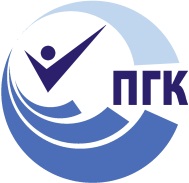 государственное Бюджетное профессиональное  
образовательное учреждение самарской области«ПОВОЛЖСКИЙ ГОСУДАРСТВЕННЫЙ КОЛЛЕДЖ»МЕТОДИЧЕСКИЕ РЕКОМЕНДАЦИИ 
ДЛЯ СТУДЕНТОВПО ВЫПОЛНЕНИЮ САМОСТОЯТЕЛЬНОЙ 
ВНЕАУДИТОРНОЙ РАБОТЫДИСЦИПЛИНАОП.10 МЕТРОЛОГИЯ, СТАНДАРТИЗАЦИЯ И СЕРТИФИКАЦИЯ
программы подготовки специалистов среднего звена
по специальности 22.02.06 Сварочное производство ДЛЯ СТУДЕНТОВ ОЧНОЙ ФОРМЫ ОБУЧЕНИЯСамара, 2019СОДЕРЖАНИЕВВЕДЕНИЕ	3СОДЕРЖАНИЕ САМОСТОЯТЕЛЬНОЙ РАБОТЫ	8	ПРИЛОЖЕНИЕ 1 (для обучающихся).  Требования к оформлению 
текстовых материалов	29ПРИЛОЖЕНИЕ 2 (для обучающихся).  Требования к оформлению мультимедийных презентаций	32 ПРИЛОЖЕНИЕ 3 Ведомость учета выполненных работ студента	34ВВЕДЕНИЕУважаемый студент!Параллельно с посещением учебных занятий, изучением теоретического блока каждой темы, выполнением лабораторных работ и практических занятий Вам  потребуется дома самостоятельно выполнить задания, приведенные в данных методических рекомендациях, их оформить и сдать преподавателю. Необходимо понимать, что выполнение всех работ обязательно!Данные методические рекомендации по самостоятельной внеаудиторной работе подготовлены специально для Вас. Используя методические рекомендации, Вы сможете самостоятельно выполнить все домашние задания и подготовиться к текущему и итоговому контролю по дисциплине.В ходе самостоятельной внеаудиторной работы Вам необходимо будет:      работать с различными источниками, конспектировать тексты,составлять схемы, создавать и заполнять таблицы, выполнять расчетно-графические работы,готовить   рефераты, компьютерные презентации.При выполнении внеаудиторной самостоятельной работы Вам необходимо будет завести отдельную тетрадь. Выполненные в данной тетради работы подлежат проверке и являются основанием допуска Вас до экзамена по дисциплине.  В результате освоения дисциплины Метрология, стандартизация и сертификация Вы должны уметь:   В результате освоения дисциплины Метрология, стандартизация и сертификация Вы должны знать:	В результате освоения дисциплины у Вас должны формироваться профессиональные компетенции (ПК):В результате освоения дисциплины у Вас должны формироваться общие компетенции (ОК):СОДЕРЖАНИЕ САМОСТОЯТЕЛЬНОЙ ВНЕАУДИТОРНОЙ РАБОТЫ СТУДЕНТОВПримерная структура методических рекомендаций
по каждому разделу и/или темеСОДЕРЖАНИЕ САМОСТОЯТЕЛЬНОЙ РАБОТЫРАЗДЕЛ 1  СТАНДАРТИЗАЦИЯТема 1.1 Государственная система стандартизации Цель:  Научиться самостоятельно пополнять знания, выделять главное, систематизировать и оформлять в виде  таблицы.Формулировка заданияСтруктурировать таблицу: Показатели качества и методы их оценки.Инструкции (рекомендации) по выполнению самостоятельной работыДля выполнения задания необходимо:Самостоятельно изучить показатели качества и методы их оценки, используя Интернет и учебную литературу..Показатели качества и методы их оценки изобразить в тетради в виде таблицы.Тетрадь с выполненным заданием предоставить преподавателю на следующем занятии.Норма времени на выполнение самостоятельной работы –2 часа.Форма контроля самостоятельной работы:Выполненная работа представляется преподавателю в тетради для самостоятельной работы на следующий урок.Тема 1.2 Взаимозаменяемость. Нормирование точности размеров. Допуски и посадки.Цель: Научиться самостоятельно пополнять знания, выделять главное, систематизировать и оформлять в виде таблицы. Формулировка заданияСтруктурировать в виде таблицы:  Параметры, влияющие на точность в машиностроении.Инструкции (рекомендации) по выполнению самостоятельной работыДля выполнения задания необходимо:1. Самостоятельно изучить параметры, влияющие на точность в машиностроении, используя Интернет и учебную литературу. 2. Параметры, влияющие на точность в машиностроении структурировать в виде таблицы в тетради.3. Тетрадь с выполненным заданием предоставить преподавателю на следующем занятии.Норма времени на выполнение самостоятельной работы –2 часа.Форма контроля самостоятельной работы:Выполненная работа представляется преподавателю в тетради для самостоятельной работы на следующий урок.Тема 1.2  Взаимозаменяемость. Нормирование точности размеров. Допуски и посадки.Цель:  Научиться самостоятельно пополнять знания, выделять главное, систематизировать и оформлять в виде краткого конспекта.Формулировка заданияЗаконспектировать тему: ГОСТ25346-89 ЕСДП. Общие положения, ряды допусков и отклонений.Инструкции (рекомендации) по выполнению самостоятельной работыДля выполнения задания необходимо: Самостоятельно изучить: ГОСТ25346-89 ЕСДП. Общие положения,  ряды допусков и отклонений.Законспектировать в тетради ГОСТ25346-89 ЕСДП. Общие положения, ряды допусков и отклонений.3. Тетрадь с выполненным заданием предоставить преподавателю на следующем занятии.Норма времени на выполнение самостоятельной работы –2 часа.Форма контроля самостоятельной работы:Выполненная работа представляется преподавателю в тетради для самостоятельной работы на следующий урок.Тема 1.2.   Взаимозаменяемость. Нормирование точности размеров. Допуски и посадки.Цель:  Научиться самостоятельно пополнять знания, выделять главное, систематизировать и оформлять в виде краткого конспекта.Формулировка заданияЗаконспектировать тему: ГОСТ2.307-68 ЕСКД. Нанесение размеров.  Инструкции (рекомендации) по выполнению самостоятельной работыДля выполнения задания необходимо:          1. Самостоятельно изучить ГОСТ2.307-68 ЕСКД. Нанесение размеров.              используя Интернет или   учебную литературу.    2. Законспектировать в тетради ГОСТ2.307-68 ЕСКД. Нанесение разме-  ров.  3.Тетрадь с выполненным заданием предоставить преподавателю на следующем занятии.Норма времени на выполнение самостоятельной работы –2 часа.Форма контроля самостоятельной работы:Выполненная работа представляется преподавателю в тетради для самостоятельной работы на следующий урок.Тема 1.2.  Взаимозаменяемость. Нормирование точности размеров. Допуски и посадки.Цель: Научиться самостоятельно пополнять знания, выделять главное, систематизировать и оформлять в виде краткого конспекта.Формулировка задания    Законспектировать примеры обозначений числовых значений  размеров, предельных отклонений и посадок на чертежа..Инструкции (рекомендации) по выполнению самостоятельной работыДля выполнения задания необходимо:           1.Самостоятельно изучить примеры обозначений числовых значений   размеров, предельных отклонений и посадок на чертежах, используя Интернет или учебную литературу.2.Законспектировать в тетради примеры обозначений числовых значе- ний  размеров, предельных отклонений и посадок на чертежах.         3.Тетрадь с выполненным заданием предоставить преподавателю на сле-             дующем занятии.Норма времени на выполнение самостоятельной работы –2 часа.Форма контроля самостоятельной работы:Выполненная работа представляется преподавателю в тетради для самостоятельной работы на следующий урок.Тема 1.3.Взаимозаменяемость. Нормы  геометрической точности.   Шероховатость поверхности.Цель: Научиться самостоятельно пополнять знания, выделять главное, систематизировать и оформлять в виде таблицы.Формулировка задания    Структурировать в виде таблицы: Отклонения формы цилиндрических деталей.Инструкции (рекомендации) по выполнению самостоятельной работыДля выполнения задания необходимо:         1. Самостоятельно изучить Отклонения формы цилиндрических деталей, используя Интернет и учебную литературу. Структурировать в виде таблицы Отклонения формы цилиндрических        деталей.3.Тетрадь с выполненным заданием предоставить преподавателю на следующем занятии.Норма времени на выполнение самостоятельной работы –2 часа.Форма контроля самостоятельной работы:Выполненная работа представляется преподавателю в тетради для самостоятельной работы на следующий урок.Тема 1.3.Взаимозаменяемость. Нормы  геометрической точности.   Шероховатость поверхности.Цель: Научиться самостоятельно пополнять знания, выделять главное, систематизировать и оформлять в виде таблицы.Формулировка заданияСтруктурировать в виде таблицы: Допуски формы и расположения поверхностей и их условные знаки.Инструкции (рекомендации) по выполнению самостоятельной работыДля выполнения задания необходимо:Самостоятельно изучить: Допуски формы и расположения поверхнос- тей и их условные знаки, используя Интернет и учебную литературу.         2. Структурировать в виде таблицы  Допуски формы и расположения по верхностей и их условные знаки.       3.Тетрадь с выполненным заданием предоставить преподавателю на следующем занятии.Норма времени на выполнение самостоятельной работы –2 часа.Форма контроля самостоятельной работы:Выполненная работа представляется преподавателю в тетради для самостоятельной работы на следующий урок.Тема 1.3. Взаимозаменяемость. Нормы  геометрической точности.   Шероховатость поверхности.      Цель: Научиться самостоятельно пополнять знания, выделять главное, систематизировать и оформлять в виде таблицыФормулировка задания   Структурировать в виде таблицы по ГОСТ2789-73: Направление неровностей поверхностей и их обозначение на чертежах.Инструкции (рекомендации) по выполнению самостоятельной работыДля выполнения задания необходимо:1. Самостоятельно изучить: ГОСТ2789-73 Направление неровностей поверхностей и их обозначение на чертежах, используя Интернет и учебную литературу. 2. Структурировать в виде таблицы Направление неровностей поверхностей и их обозначение на чертежах. 3.Тетрадь с выполненным заданием предоставить преподавателю на следующем занятии.Норма времени на выполнение самостоятельной работы –2 часа.Форма контроля самостоятельной работы:Выполненная работа представляется преподавателю в тетради для самостоятельной работы на следующий урок.Тема 1.4. Взаимозаменяемость. Шпоночные, шлицевые и  резьбовые соединения.      Цель: Научиться самостоятельно пополнять знания, выделять главное, систематизировать и оформлять в виде краткого конспекта.Формулировка задания   Законспектировать тему: Стандартные резьбы общего назначения, оформление на чертежах.Инструкции (рекомендации) по выполнению самостоятельной работыДля выполнения задания необходимо:           1.Самостоятельно изучить Стандартные резьбы общего назначения,их оформление на чертежах, используя Интернет и учебную литературу.           2.Законспектировать в тетради Стандартные резьбы общего назначе   ния, оформление на чертежах.3.Тетрадь с выполненным заданием предоставить преподавателю на следующем занятии.Норма времени на выполнение самостоятельной работы –2 часа.Форма контроля самостоятельной работы:Выполненная работа представляется преподавателю в тетради для самостоятельной работы на следующий урок.	Тема 2.1.  Основы теории измерений           Цель: Научиться самостоятельно пополнять знания, выделять главное, систематизировать и оформлять в виде таблицыФормулировка задания  Структурировать таблицу СИ: Основные и дополнительные  единицы физических величин.Инструкции (рекомендации) по выполнению самостоятельной работыДля выполнения задания необходимо:Самостоятельно изучить Основные и дополнительные  единицы физических величин СИ, используя Интернет и учебную литературу.         2. Структурировать в виде таблицы Основные и дополнительные  единицы физических величин СИ.       3.Тетрадь с выполненным заданием предоставить преподавателю на следующем занятии.Норма времени на выполнение самостоятельной работы –2 часа.Форма контроля самостоятельной работы:Выполненная работа представляется преподавателю в тетради для самостоятельной работы на следующий урок.Тема 2.1. Основы теории измерений       Цель: Научиться самостоятельно пополнять знания, выделять главное, систематизировать, производить расчеты.Формулировка заданияРассчитать калибр-пробку и калибр-скобу, построить поля допусков.Инструкции (рекомендации) по выполнению самостоятельной работыДля выполнения задания необходимо:Самостоятельно изучить тему: Калибры-пробки, калибры-скобы, расчет, построение полей допусков, используя Интернет или ГОСТ25347-82 и  ГОСТ24853-81.Рекомендации: при выполнении задания Вы можете воспользоваться материалом, изложенном ниже, под заголовком «Краткая информация по теме».          2. Рассчитать исполнительные размеры калибр-пробки и калибр-скобы, согласно варианта задания, построить поля допусков. Варианты задания для расчета исполнительных размеров калибров-пробок.Варианты задания для расчета исполнительных размеров калибров-скоб.3.Тетрадь с выполненным заданием предоставить преподавателю на следующем занятии.                    Краткая информация по темеРасчет исполнительных размеров калибров-пробок и калибров-скобПредельные гладкие калибр-пробки используются для контроля отверстий, а калибр-скобы — для контроля наружных размеров. Предельными калибры называются потому, что ими контролируют годность наибольшего и наименьшего предельных размеров элемента детали. Калибры разделяют на проходной (маркировка ПР) и непроходной (маркировка НЕ). Проходным калибр-пробкой ПР контролируют в отверстии годность наименьшего предельного размера. Размер признается годным, если калибр-пробка ПР прошла через отверстие. Непроходным  калибр-пробкой НЕ контролируют годность наибольшего предельного размера отверстия. Размер признается годным, если калибр-пробка НЕ  не проходит в отверстие.   Действительный размер отверстия считается годным, т. е. находящимся в пределах поля допуска, если калибр-пробка ПР прошла, а калибр-пробка НЕ не прошла через отверстие.  Контроль наружных размеров выполняют калибр-скобами. Проходным калибр-скобой ПР контролируют годность наибольшего предельного размера элемента детали. Этот размер годен, если деталь прошла через выступы калибр-скобы ПР. Непроходным калибр-скобой НЕ контролируют годность наименьшего предельного размера элемента детали. Этот размер годен, если деталь не прошла через выступы калибр-скобы НЕ.   Действительный размер детали считается годным, если деталь прошла через выступы калибр-скобы ПР и не прошла через выступы калибр-скобы НЕ.Если калибр-скобы ПР не проходят, а калибр-скобы НЕ проходят через контролируемый элемент детали, то деталь считается дефектной и непригодной для использования по назначению.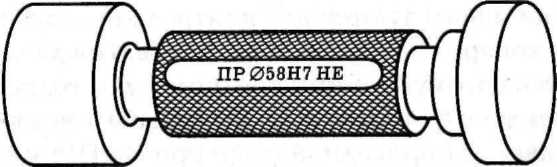 	Калибр-пробка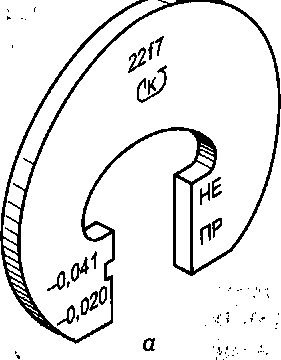                                               Калибр-скоба             Расчет исполнительных размеров гладких калибров производится по ГОСТ25347-82 и ГОСТ24853-81 Пример 1.Определить размеры калибр-пробки для контроля отверстия диаметром 30Н7.Решение:По ГОСТ25347-82 находим предельные отклонения отверстия по ЕСДП                     ES=+21мкм,               EI=0тогда                    Dmax=30,021мм,                  Dmin=30ммПо ГОСТ24853-81 для отверстия размером 30мм квалитета 7 определим допуски и отклонения рабочих калибров, в мкм:                       H=4,         Z=3,        Y=3.Схема расположения полей допусков.               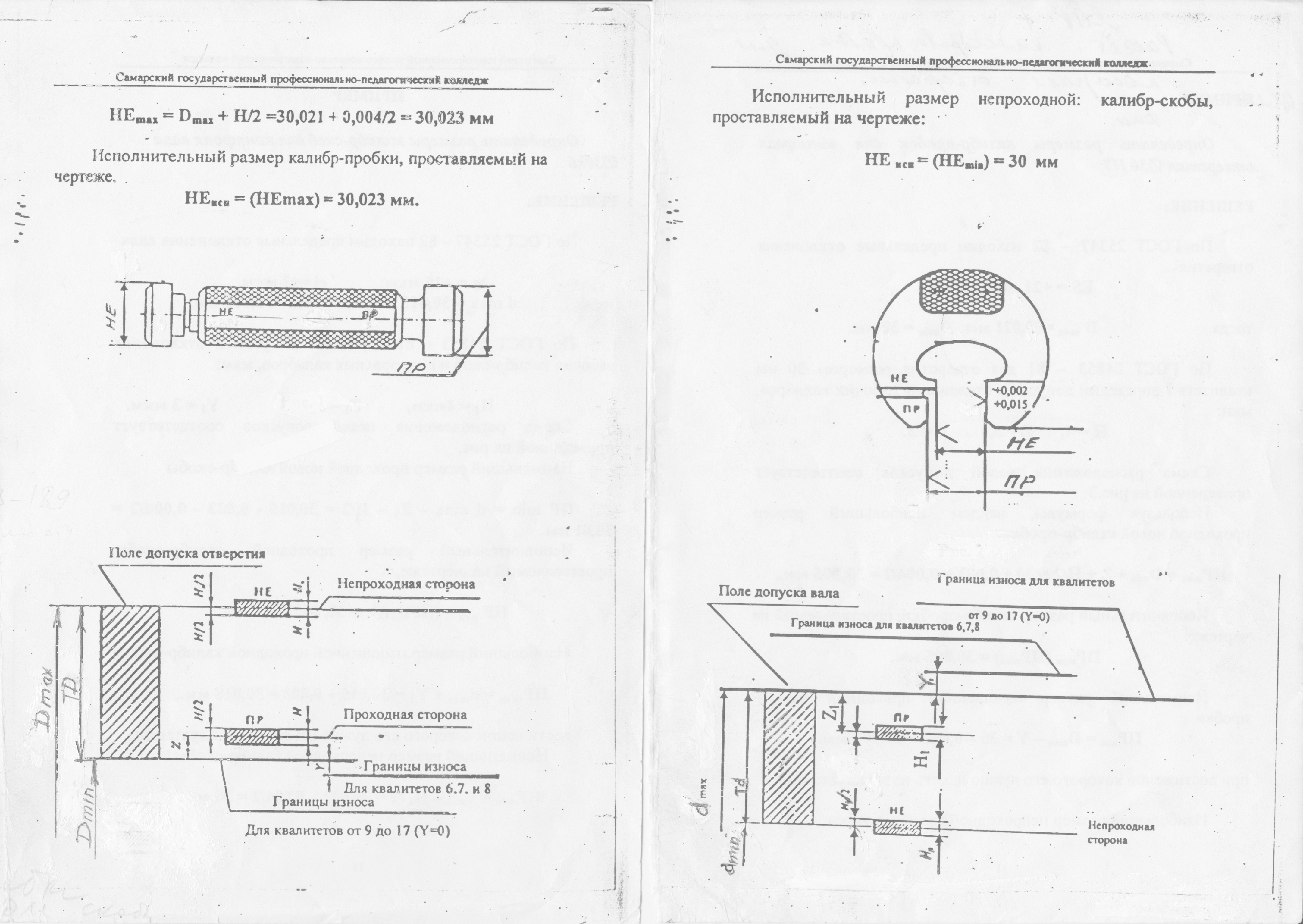 Используя формулы, найдем наибольший размер проходной новой калибр-пробки:           ПРmax = Dmin + Z + H ∕2 =30 + 0,003 + 0,004 ∕ 2 = 30,005ммИсполнительный размер калибр пробки, проставляемый на чертеже,                                         ПРисп (ПРmax)=30,005мм.Наименьший размер изношенной проходной калибр-пробки                                        ПРизн = Dmin – Y = 30 – 0,003 = 29,997мм.При достижении этого размера калибр нужно изъять из эксплуатации.Наибольший размер непроходной калибр-пробки                           НЕmax = Dmax + H ∕ 2  =30,021 + 0,004 ∕ 2 = 30,023ммИсполнительный размер калибр-пробки, проставляемый на чертеже:                           НЕисп = (НЕmax) = 30,023ммПример 2.Определить размеры калибр-скобы для контроля вала диаметром 30k6.Решение:По ГОСТ25347-82 находим предельные отклонения отверстия по ЕСДП                    es  = +15мкм,               ei = +2 мкмтогда                    dmax = 30,015мм,                  dmin = 30,002ммПо ГОСТ24853-81 для отверстия размером 30мм  квалитета 6 определим допуски и отклонения рабочих калибров, в мкм:                             H1 = 4,         Z1 = 3,        Y1 = 3.Схема расположения полей допусков.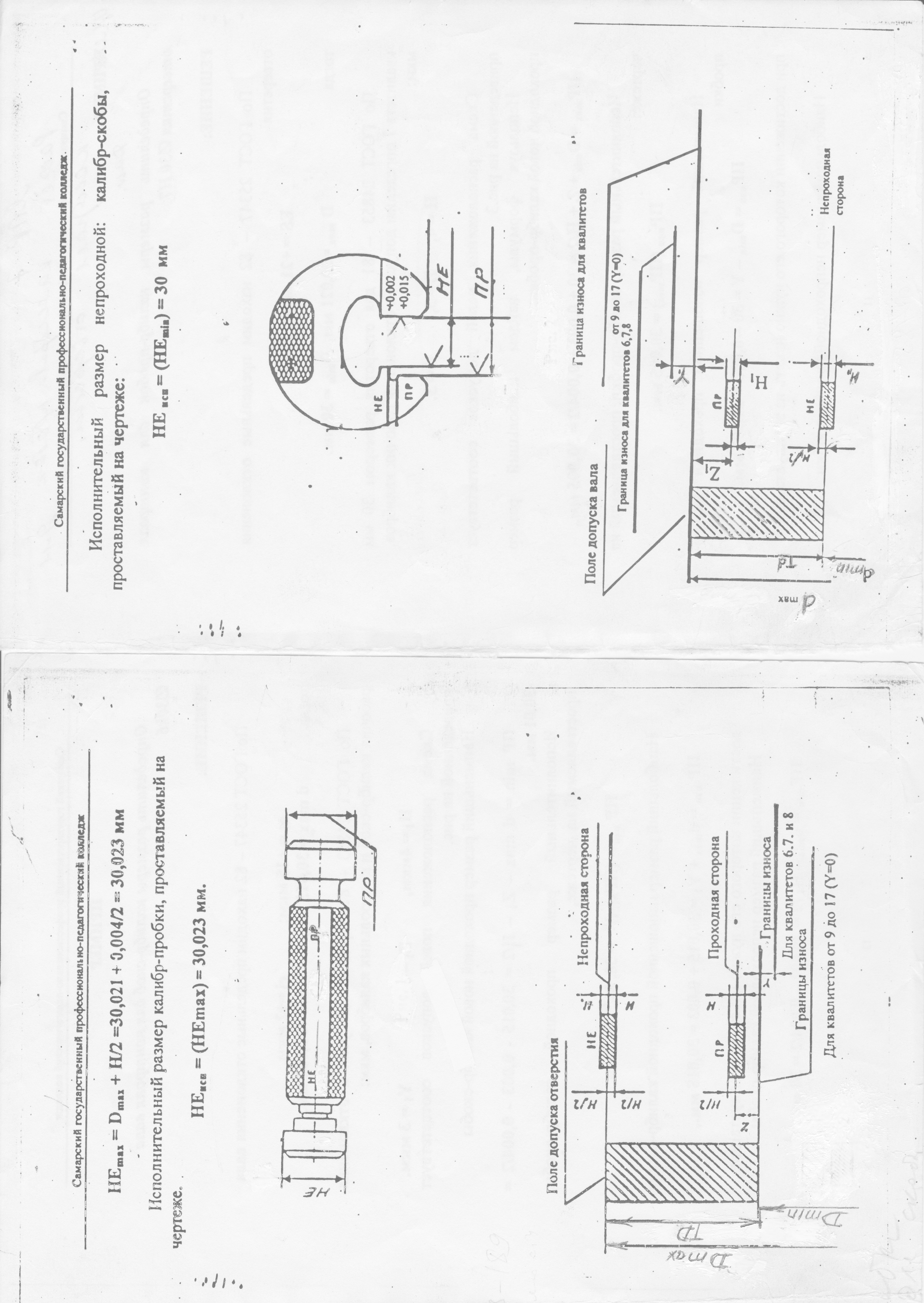 Используя формулы, найдем наименьший размер проходной новой калибр-скобы:           ПРmin = dmax  -  Z1  -  H1 ∕2  =30,015 -  0,003 -  0,004 ∕ 2 = 30,01ммИсполнительный размер калибр-скобы, проставляемый на чертеже,                                         ПРисп (ПРmin)=30,01мм.Наибольший размер изношенной проходной калибр-скобы                                        ПРизн = dmin + Y1 = 30,015 +  0,003 = 30,018мм.При достижении этого размера калибр нужно изъять из эксплуатации.Наименьший размер непроходной калибр-cкобы                            НЕmax = = dmin  - H1 ∕ 2  =30,002 - 0,004 ∕ 2 = 30ммИсполнительный размер калибр-пробки, проставляемый на чертеже:                           НЕисп = (НЕmin) = 30мм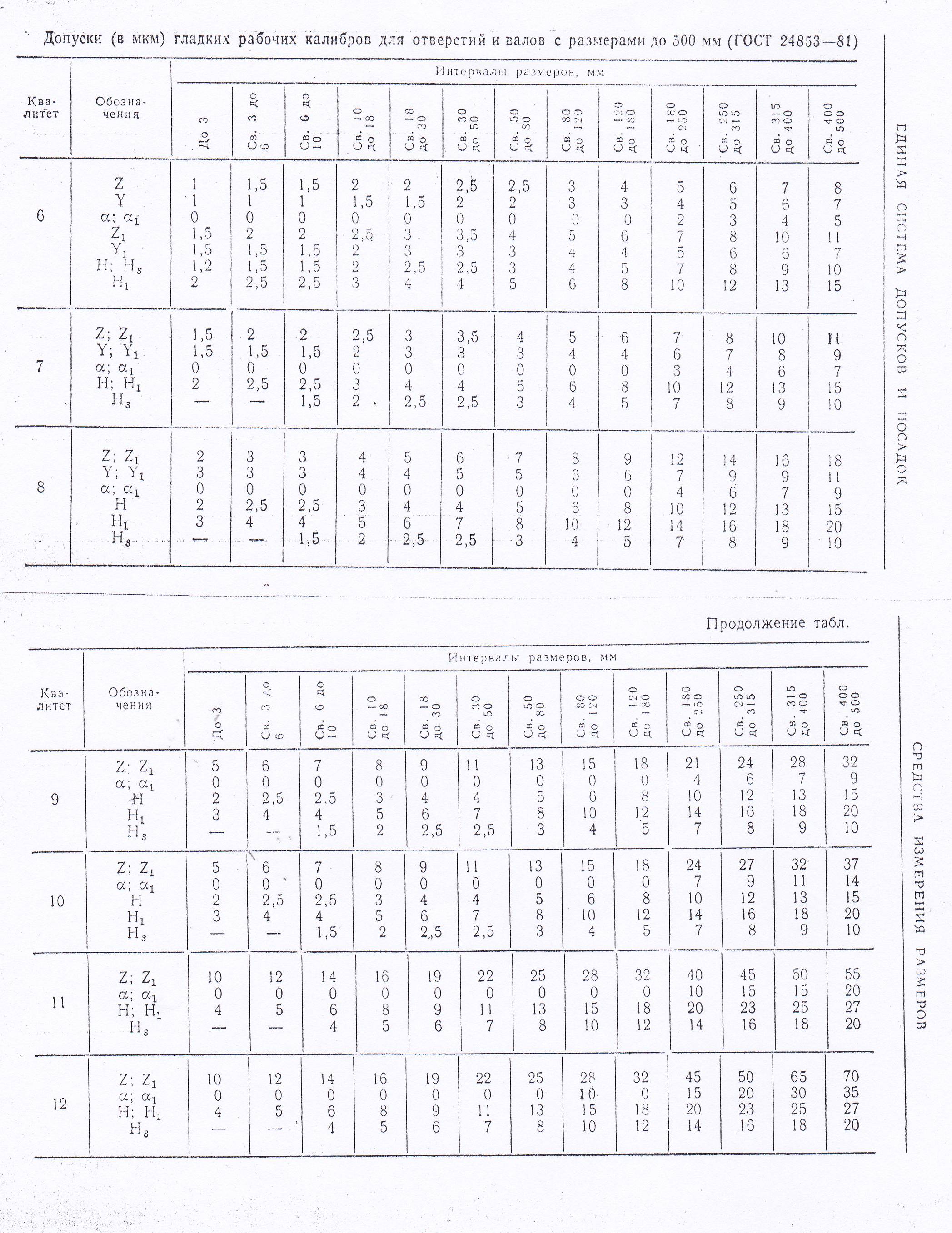 Норма времени на выполнение самостоятельной работы –3 часа.Форма контроля самостоятельной работы:Выполненная работа представляется преподавателю в тетради для самостоятельной работы на следующий урок.Тема 2.2. Контроль продукции.        Цель: Научиться самостоятельно пополнять знания, выделять главное, систематизировать, оформлять в виде рефератов.Формулировка задания   Реферат: «Методы контроля сварных соединений».           1. Самостоятельно изучить тему: «Методы контроля сварных соединений», используя Интернет или  учебную литературу.Рекомендации: при согласовании с преподавателем можно выбрать другую тему реферата из  предложенных ниже.1.Стандартизация: сущность, задачи, объекты.2.Сертификация: объекты, цели и задачи.3.История развития стандартизации.4.История развития метрологии как науки.5.Обеспечение взаимозаменяемости продукции.6.Стандартизация – основа повышения качества и конкурентоспособностипродукции.          2. Написать реферат, руководствуясь требованиями к выполнению текстовых документов (см. приложение).            3. Реферат предоставить преподавателю на следующем занятии.Норма времени на выполнение самостоятельной работы –3 часа.Форма контроля самостоятельной работы:Реферат представляется преподавателю на следующий урок.Тема 2.2. Контроль продукции..        Цель: Научиться самостоятельно пополнять знания, выделять главное, систематизировать, оформлять в виде конспекта   Формулировка заданияЗаконспектировать тему: Чтение показаний штангенциркуля и микрометра.  Инструкции (рекомендации) по выполнению самостоятельной работыДля выполнения задания необходимо:Самостоятельно изучить тему: Чтение показаний штангенциркуля и микрометра, используя Интернет  или  учебную литературу.Законспектировать в тетради Чтение показаний штангенциркуля и микрометра.3. Тетрадь с выполненным заданием предоставить преподавателю на следующем занятии.	Норма времени  на выполнение самостоятельной работы –1 час.Форма контроля самостоятельной работы:Выполненная работа представляется преподавателю в тетради для самостоятельной работы на следующий урок.РАЗДЕЛ 3   СЕРТИФИКАЦИЯТема 3.1. Сертификация           Цель: Научиться самостоятельно пополнять знания, выделять главное, систематизировать, оформлять в виде конспекта.Формулировка заданияЗаконспектировать тему:  Знаки соответствия в системе сертификации ГОСТ Р50460-92. Инструкции (рекомендации) по выполнению самостоятельной работыДля выполнения задания необходимо:Самостоятельно изучить тему: Знаки соответствия в системе сертификации ГОСТ Р50460-92, используя Интернет  или  учебную литературу.2. Законспектировать в тетради: Знаки соответствия в системе сертификации ГОСТ Р50460-92.3. Тетрадь с выполненным заданием предоставить преподавателю на следующем занятии.	Норма времени  на выполнение самостоятельной работы –2 час.Форма контроля самостоятельной работы:Выполненная работа представляется преподавателю в тетради для самостоятельной работы на следующий урок.Тема 3.1. Сертификация        Цель: Научиться самостоятельно пополнять знания, выделять главное, систематизировать, оформлять в виде схем.Формулировка заданияСоставить обобщенную схему основных этапов процесса сертификацииИнструкции (рекомендации) по выполнению самостоятельной работыДля выполнения задания необходимо:Самостоятельно изучить тему: Основные этапы процесса сертификации, используя Интернет  или  учебную литературу.Рекомендации: При согласовании с преподавателем конспектирование текста можно заменить на презентацию.2. Изобразить  в тетради схему основных этапов процесса сертификации.3. Тетрадь с выполненным заданием предоставить преподавателю на следующем занятии.	Норма времени  на выполнение самостоятельной работы –2 час.Форма контроля самостоятельной работы:Выполненная работа представляется преподавателю в тетради для самостоятельной работы на следующий урок.Основные источники:1.Колчков В.И. Метрология, стандартизация и сертификация: учебник-М. ИЦ  «Владос» 2010-398с.2.Зайцев С.А. и др. Допуски, посадки и технические измерения: учебник –М.«Академия» 2009-240с. 3.Лифиц И.М. Стандартизация, метрология и сертификация в машиностро-ении: учебник – «Юрайт» 2009-412с.4.Зайцев С.А. Толстов А.Н. и др. Метрология, стандартизация и сертификация в машиностроении: учебник –«Академия» 2009-288с.. 5.Димов Ю.В. Метрология, стандартизация и сертификация: учебник-М. «Питер» 2010-463с.6.ГОСТ24642-81.Основные нормы взаимозаменяемости. Допуски формы и расположения поверхностей. Основные термины и определения.7.ГОСТ24853-81. Исполнительные размеры гладких калибров.8.ГОСТ25346-89.Основные нормы взаимозаменяемости. ЕСДП.Общие положения, ряды допусков и основных отклонений.9.ГОСТ 25347-82.Основные нормы взаимозаменяемости.  ЕСДП. Поля допусков и рекомендуемые посадки.10.ГОСТ 2.307-79  ЕСКД. Нанесение размеров и предельных отклонений.11.ГОСТ 2.308-79. ЕСКД. Указание на чертежах допусков формы и расположения поверхностей.12.ГОСТ8.417-2002.Единицы величин.ПРИЛОЖЕНИЕ 1
(для обучающихся)

Требования к оформлению текстовых материаловТребования к оформлению текстовых материалов1. Оформление текстового материалаТекстовая часть работы должна быть исполнена  в компьютерном варианте на бумаге формата А4. Шрифт – Times New Roman, размер шрифта – 14, полуторный интервал, абзацный отступ первой строки – 1,25, выравнивание по ширине. Страницы должны иметь поля: нижнее – 2,5; верхнее – 2; левое – 3; правое – 1,5. Все страницы работы должны быть пронумерованы: нумерация автоматическая, сквозная, в нижнем колонтитуле, по центру, арабскими цифрами, размер шрифта – 12 пт.Для того чтобы сделать текст понятным и выразительным, в тексте документа используют автоматические нумерованные и маркированные списки.Пример 1 нумерованного списка:Невозможно испытывать твердые материалы свыше НВ=450, т.е. закаленные металлы.Метод дает грубый (большой) отпечаток, что не всегда допустимо. Нельзя испытывать материал тоньше 2-х мм, т.к. шарик будет продавливать тонкий слой металла.Пример 2 нумерованного списка:Нагрузка пресса на образец - 3000; 1000; 750; 250; 187; 5; 62,5; .Диаметры шариков - 10; 5 и .Выдержки под нагрузкой  - 10; 30 и 60 сек.Наибольшая высота испытуемого изделиям  - .Габаритные размеры пресса: 840х700х250 мм.Пример маркированного списка:способ расклада;способ деления;табличный способ.Не допускается использовать в качестве маркеров различные картинки, значки, галочки и т.д. Рекомендуемый маркер: «–».В тексте работы (за исключением формул, таблиц и рисунков) не допускается:применять математический знак «минус»  (–), а  перед отрицательными значениями величин следует писать слово «минус»;применять знак  для обозначения диаметра (следует писать слово «диаметр»);применять без числовых значений математические знаки, например  >, ≥, <, ≤, ≠, а также знаки №, %;применять индексы стандартов, технических условий и других документов без регистрационного номера.2.  Оформление содержанияСодержание работы размещается на отдельной пронумерованной странице, снабжается заголовком «СОДЕРЖАНИЕ», записанным по центру, не нумеруется как раздел и включается в общее количество страниц текста работы.В содержание включаются номера структурных элементов текста: разделов, подразделов, пунктов и подпунктов, имеющих заголовок, номера и наименования приложений и номера страниц, с которых они начинаются.Заголовки в содержании должны точно повторять заголовки в тексте. Нельзя сокращать или давать их в другой формулировке, последовательности и соподчиненности по сравнению с заголовками в тексте.Заголовки, включенные в содержание, записываются строчными буквами. Прописными буквами должны записываться заглавные буквы и аббревиатуры.Рекомендуется формировать автоматическое оглавление (Ссылки  Оглавление), предварительно применяя стили к наименованиям разделов и подразделов (Заголовок 1, Заголовок 2…).Пример содержания к реферату на тему «Устройство компьютера»: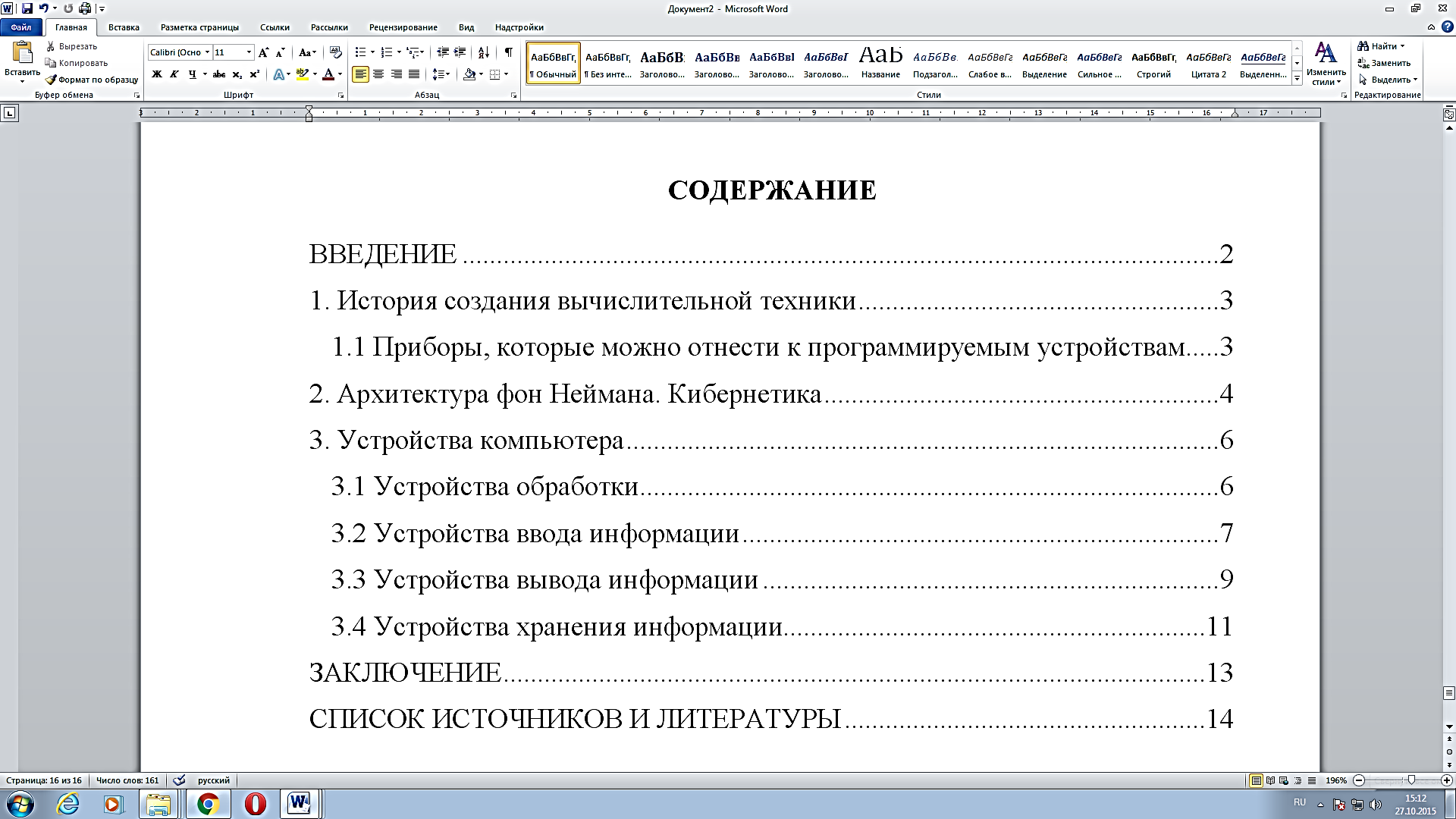 ПРИЛОЖЕНИЕ 2
(для обучающихся)

Требования к оформлению мультимедийных презентацийТРЕБОВАНИЯ К ОФОРМЛЕНИЮ МУЛЬТИМЕДИЙНЫХ ПРЕЗЕНТАЦИЙ ПРИЛОЖЕНИЕ 3

Ведомость учета выполненных работ студентаВЕДОМОСТЬ УЧЕТА 
ВЫПОЛНЕННЫХ САМОСТОЯТЕЛЬНЫХ РАБОТ СТУДЕНТАКодНаименование результата обученияУ 1 Уметь оформлять технологическую и техническую документацию в соответствии с действующей нормативной базой на основе использования основных положений метрологии, стандартизации и сертификации в производственной деятельности;У 2Уметь применять документацию систем качества;У3Уметь проводить контроль продукции;У4Уметь применять требования нормативных документов к основным видам продукции (услуг) и процессов.КодНаименование результата обученияЗн 1Знать  документацию систем качества;Зн 2Знать  единство терминологии, единиц измерения с действующими стандартами и международной системой единиц СИ в учебных дисциплинах;Зн 3Знать  основные положения систем (комплексов) общетехнических и организационно-методических стандартов;Зн 4Знать основные понятия и определения метрологии, стандартизации и сертификации;Зн 5Знать  основы повышения качества продукции.КодНаименование результата обученияПК 1.1Применять различные методы, способы и приёмы сборки и сварки конструкций с эксплуатационными свойствами.ПК 1.2Выполнять техническую подготовку производства сварных конструкций.ПК 1.3Выбирать оборудование, приспособления и инструменты для обеспечения производства сварных соединений с заданными свойствами.ПК 1.4Хранить и использовать сварочную аппаратуру и инструменты в ходе производственного процесса.ПК 2.1Выполнять   проектирование   технологических   процессов производства сварных соединений с заданными свойствами.ПК 2.2Выполнять расчёты и конструирование сварных соединений и конструкций.ПК 2.3Осуществлять технико-экономическое обоснование выбранного технологического процесса.ПК 2.4 Оформлять конструкторскую, технологическую и техническую документацию.ПК 2.5Осуществлять разработку и оформление графических, вычислительных и проектных работ с использованием информационно-компьютерных технологий.ПК 3.1Определять причины, приводящие к образованию дефектов в сварных соединениях.ПК 3.2Обоснованно выбирать и использовать методы, оборудование, аппаратуру и приборы для контроля металлов и сварных соединений.ПК 3.3Предупреждать, выявлять и устранять дефекты сварных соединений и изделий для получения качественной продукции.ПК 3.4Оформлять документацию по контролю качества сварки.ПК 4.1Осуществлять текущее и перспективное планирование производственных работ.ПК 4.2Производить технологические расчёты на основе нормативов технологических режимов, трудовых и материальных затрат.ПК 4.3Применять методы и приёмы организации труда, эксплуатации оборудования, оснастки, средств механизации для повышения эффективности производства.ПК 4.4ПК 4.5Организовывать ремонт и техническое обслуживание сварочного производства по Единой системе планово-предупредительного ремонта.Обеспечивать профилактику и безопасность условий труда на участке сварочных работ.КодНаименование результата обученияОК 1.Понимать сущность и социальную значимость своей будущей профессии, проявлять к ней устойчивый интерес.ОК 2.Организовывать собственную деятельность, выбирать типовые методы и способы выполнения профессиональных задач, оценивать их эффективность и качество.ОК 3.Принимать решения в стандартных и нестандартных ситуациях и нести за них ответственность.ОК 4.Осуществлять поиск и использование информации, необходимой для эффективного выполнения профессиональных задач, профессионального и личностного развития.ОК 5Использовать информационно-коммуникационные технологии в профессиональной деятельности.ОК 6.Работать в коллективе и команде, эффективно общаться с коллегами, руководством, потребителями.ОК 7.Брать на себя ответственность за работу членов команды (подчиненных), результат выполнения заданий.ОК 8.Самостоятельно определять задачи профессионального и личностного развития, заниматься самообразованием, осознанно планировать повышение квалификации.ОК 9.Ориентироваться в условиях частой смены технологий в профессиональной деятельности.Наименование разделов/темТематика самостоятельной работыНормавремени навыполнение(в часах)КодобразовательногорезультатаРаздел 1.СтандартизацияТема 1.1.Государственная система стандартизацииСтруктурировать таблицу: Показатели качества и методы их оценки.Структурировать в виде таблицы:  Параметры, влияющие на точность в машиностроении.Законспектировать тему: ГОСТ25346-89 ЕСДП. Общие положения, ряды допусков и отклонений.Законспектировать тему: ГОСТ2.307-68 ЕСКД. Нанесение размеров.  Законспектировать примеры обозначений числовых значений  размеров, предельных отклонений и посадок на чертежах.Структурировать в виде таблицы: Отклонения формы цилиндрических деталей.Структурировать в виде таблицы: Допуски формы и расположения поверхностей и их условные знакиСтруктурировать в виде таблицы по ГОСТ2789-73: Направление неровностей поверхностей и их обозначение на чертежах.Законспектировать тему: Стандартные резьбы общего назначения, оформление на чертежах.Структурировать таблицу СИ: Основные и дополнительные  единицы физических величин.Рассчитать калибр-пробку и калибр-скобу, построить поля допусков.Реферат: «Методы контроля сварных швов».Законспектировать тему: Чтение показаний штангенциркуля и микрометра.Законспектировать тему: Знаки соответствия в системе сертификации ГОСТ Р50460-92.Составить обобщенную схему основных этапов процесса сертификации2часа2часа2часа2часа2часа2часа2часа2часа2часа1часа3часа3часа1час2часа2часаЗн5Зн5Зн2Зн2Зн2Зн1Зн1Зн1Зн1Зн4Зн3Зн3Зн3Зн1Зн1Тема 1.2. Взаимозаменяемость. Нормирование точности размеров. Допуски и посадки.    Тема 1.3ВзаимозаменяемостьНормы  геометрической точности.   Шероховатость   поверхности.Тема 1.4   Взаимозаменя-емость. Шпоночные, шлицевые и  резьбовые соединения. Раздел 2.      Метрология      Тема 2.1.   Основы теории       измерений      Тема 2.2.Контроль продукцииРаздел 3СертификацияТема 3,1Сертификация..Структурировать таблицу: Показатели качества и методы их оценки.Структурировать в виде таблицы:  Параметры, влияющие на точность в машиностроении.Законспектировать тему: ГОСТ25346-89 ЕСДП. Общие положения, ряды допусков и отклонений.Законспектировать тему: ГОСТ2.307-68 ЕСКД. Нанесение размеров.  Законспектировать примеры обозначений числовых значений  размеров, предельных отклонений и посадок на чертежах.Структурировать в виде таблицы: Отклонения формы цилиндрических деталей.Структурировать в виде таблицы: Допуски формы и расположения поверхностей и их условные знакиСтруктурировать в виде таблицы по ГОСТ2789-73: Направление неровностей поверхностей и их обозначение на чертежах.Законспектировать тему: Стандартные резьбы общего назначения, оформление на чертежах.Структурировать таблицу СИ: Основные и дополнительные  единицы физических величин.Рассчитать калибр-пробку и калибр-скобу, построить поля допусков.Реферат: «Методы контроля сварных швов».Законспектировать тему: Чтение показаний штангенциркуля и микрометра.Законспектировать тему: Знаки соответствия в системе сертификации ГОСТ Р50460-92.Составить обобщенную схему основных этапов процесса сертификации2часа2часа2часа2часа2часа2часа2часа2часа2часа1часа3часа3часа1час2часа2часаЗн5Зн5Зн2Зн2Зн2Зн1Зн1Зн1Зн1Зн4Зн3Зн3Зн3Зн1Зн1№ ва-рианта    1     2     3     4    5    6    7    8   9   10РазмеротверстØ10H7Ø15N7Ø50F8Ø60H8Ø65P7Ø70F8Ø5H7Ø9F8Ø35H7Ø42H74№ ва-рианта    1     2     3     4    5    6    7    8   9   10РазмеротверстияØ10h6Ø15k6Ø50g6Ø60n6Ø65h8Ø70h9Ø25s6Ø19e8Ø35h11Ø42h9Оформление слайдовОформление слайдовСтиль1.	Соблюдайте единый стиль оформления.2.	Избегайте стилей, которые будут отвлекать от самой презентации.3.	Вспомогательная информация (управляющие кнопки) не должны преобладать над основной информацией
(текст, рисунок).Фон1. Для фона выбирайте более холодные тона (синий, зеленый).Использование цвета1.	На одном слайде рекомендуется использовать не более трех цветов: один для фона, один для заголовков,
один для текста.2.	Для фона и текста слайда выбирайте контрастные цвета.Анимационные эффекты1.	Используйте возможности компьютерной анимации для представления информации на слайде.2.	Не стоит злоупотреблять различными анимационными эффектами, они не должны отвлекать внимание отсодержания на слайде.Представление информацииПредставление информацииСодержание информации1.	Используйте короткие слова и предложения.2.	Минимизируйте количество предлогов, наречий, прилагательных.3.	Заголовки должны привлекать внимание аудитории.Расположение информации настранице1. Предпочтительно горизонтальное расположение информации.2.	Наиболее важная информация должна располагаться в центре экрана.3.	Если на слайде картинка, надпись должна располагаться под ней.Шрифты1.	Для заголовков - не менее 24.2.	Для информации - не менее 18.3.	Шрифты без засечек легче читать с большого расстояния.4.	Нельзя смешивать различные типы шрифтов в одной презентации.5.	Для выделения информации следует использовать жирный шрифт, курсив и подчеркивание.Способы выделения информации1.	Рамки, границы, заливки.2.	Разные цвета шрифтов, штриховку, заливку.3.	Рисунки, диаграммы, схемы для иллюстрации наиболее важных фактов.Объем информации1.	Не стоит заполнять один слайд слишком большим объемом информации: люди могут запомнить не более
трех фактов, выводов, определений.2.	Наибольшая эффективность достигается тогда, когда ключевые пункты отображаются по одному на каждом
слайде.Виды слайдовДля обеспечения разнообразия следует использовать различные виды слайдов:1)	с текстом;2)	с таблицами;3)	с диаграммами.Наименование раздела/темыНаименование внеаудиторной самостоятельной работыОценкаПодпись преподавателя